Revision1.	Construct a triangle with a 6cm side, a 55o angle and a 4cm side. You must show all your construction lines.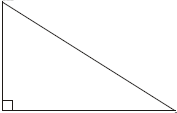 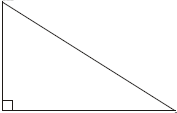 2.	3.	What is the probability of rolling a square number on a die? 4.	What is the median of  7,  4,  5,  9,  11,  2 ?Topic Homework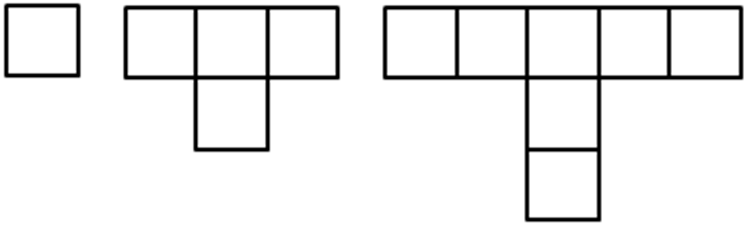 1.	How many squares are there in the 4th pattern?2.	Which number pattern has 19 squares in it?3.	Describe in words how this pattern grows.4.	Can you find the nth term of this sequence?5.	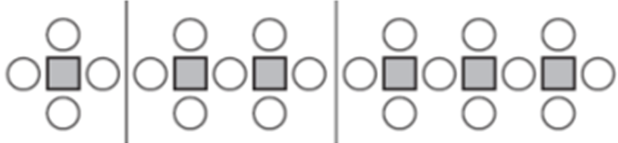 Draw the next pattern in the sequence6.	Fill in the four gaps in the table below8.	9.	10.	11.	12.	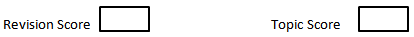 Term NumberNumber of SquaresNumber of Circles11422331041310